TUTORIA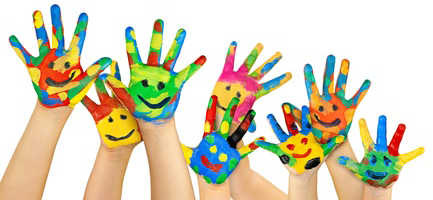 VALORSVisualitza el vídeo i contesta les preguntes.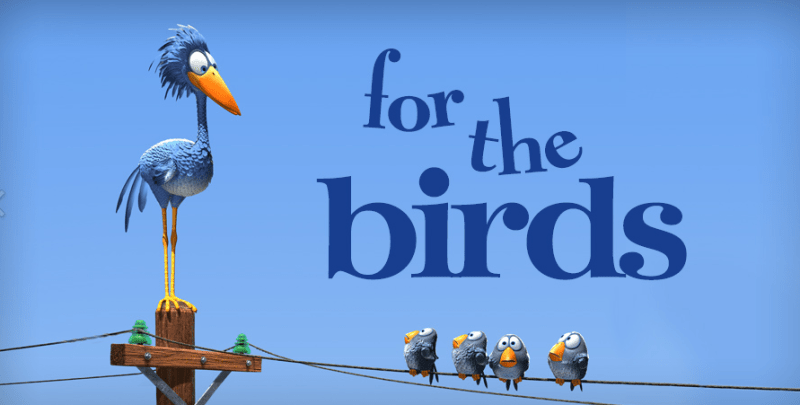 https://www.youtube.com/watch?v=JVJ2K1JNiJICom explicaries el que passa en el curt?Com creus que se sent l’ocell gran?Alguna vegada t’ha passat alguna cosa semblant? Com t’has sentit? I com has reaccionat?T’ha agradat el final? El canviaries? Què li diries o aconsellaries a un amic/amiga que es troba en aquesta situació?